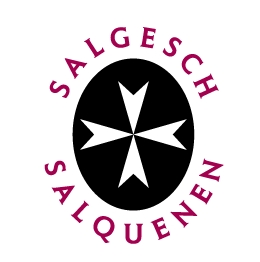 Bewilligung für ein ohne Eltern reisendes KindAutorisation pour enfant non accompagné de ses parentsAutorizzazione per bambino non accompagnato dai suoi genitoriIch, Unterzeichneter		ermächtige hiermitJe, soussigné		autorise par la présenteIo, sottoscritto		autorizzo con la presenteI, the undersigned		hereby authorizeYo, quien suscribo	autorizo por la presente		(Name, Vorname/ Nom, prénom/ Cognome, nome/ Name, surname/ Apellido, nombre)           Angaben der BegleitpersonHerr/FrauM./MmeSig./SigraMr./Ms		Sr/Sra			(Name, Vorname/ Nom, prénom/ Cognome, nome/ Name, surname/ Apellido, nombre)geboren am	inné(e) le	ànato/a il	aborn the 	in		nacido/a el		en	Nationalität	Pass- oder IdentitätskartennummerNationalité	No du passeport/de la carte d’identitéNazionalità	No del passaporto/della carta d’identitàNationality	No. of passeport/identity card		Nacionalidad	No del pasaporte/documento de identidad	wohnhaft in domicilié(e) àdomicilato/a aresident indomiciliado/a en		(Strasse, Nr., Stadt, Land/ Rue, no, ville, pays/ Via, no, località, paese/ Street, no., city, country/ Calle, no, ciudad, pais) vom		bis à voyager du		aua viaggiare dal		alto travel from		tilla viajar a partir del	al	Angaben des KindesIn Begleitung meines Kindes	En compagnie de mon enfantCon il/la moi/a bambino/a		zu reisenwith my childcon mi/mia niño/a			(Name, Vorname des Kindes/ Nom, prénom de l’enfant/ Cognome, nome del bambino/Child’s Name, surname/ Apellido, nombre del niño)geboren am	inné(e) le		ànato/a il		aborn the		innacido/a el	en	Nationalität		Pass- oder IdentitätskartennummerNationalité	No du passeport/de la carte d’identitéNazionalità	No del passaporto/della carta d’identitàNationality	No. of passeport/identity cardNacionalidad	No del pasaporte/documento de identidad	Ausgestellt den	inEtabli le		àRilasciato il	aEstablished	inHecho el	en	Unterschrift des FamilienoberhauptesSignature du chef de familleFirma del capo famigliaSignature of heat of familyFirma del jefe de familia	